ПОУ «Волго-Вятский колледж информатики, финансов, права»ОСНОВНАЯ ПРОФЕССИОНАЛЬНАЯ ОБРАЗОВАТЕЛЬНАЯ ПРОГРАММА подготовки по специальности 43.02.03 Стилистика и искусство визажаУкрупненная группа направлений подготовки специальностей43.00.00 СЕРВИС И ТУРИЗМКвалификация выпускника – визажист-стилистОсновная профессиональная образовательная программа среднего профессионального образования по специальности 43.02.03 Стилистика и искусство визажа (базовая подготовка) разработана на основе Федерального государственного образовательного стандарта среднего профессионального образования по специальности 43.02.03 Стилистика и искусство визажа, утвержденного приказом Министерства образования и науки Российской Федерации от 07.05.2014 № 467.Организация-разработчик: ПОУ «Волго-Вятский колледж информатики, финансов, права»ПРОГРАММАПОДГОТОВКИ СПЕЦИАЛИСТОВ СРЕДНЕГО ЗВЕНАПО СПЕЦИАЛЬНОСТИ СПО 43.02.03. СТИЛИСТИКА И ИСКУССТВО ВИЗАЖА1. ХАРАКТЕРИСТИКА ПОДГОТОВКИ ПО СПЕЦИАЛЬНОСТИ1.1. Реализуемая образовательная программа СПОПрограмма подготовки специалистов среднего звена (ППССЗ) по специ-альности СПО 43.02.03 Стилистика и искусство визажа, реализуемая ПОУ «Волго-Вятский колледж информатики, финансов, права, управления» (далее - колледж), разработана с учетом требований рынка труда на основе Федерального государственного образовательного стандарта среднего профессионального образования (далее – ФГОС СПО) по специальности 43.02.03. Стилистика и искусство визажа, а также с учетом рекомендованной примерной образовательной программы.ППССЗ включает в себя учебный план, рабочие программы учебных дисциплин и профессиональных модулей и другие материалы, обеспечивающие качество подготовки студентов, а также программы практик, учебный график и методические материалы, обеспечивающие реализации соответствующей образовательной технологии.Цель ППССЗ - развитие у студентов личностных качеств, способствующих добросовестному исполнению своих профессиональных обязанностей, а также формирование общих и профессиональных компетенций в соответствии с требованиями ФГОС СПО по данному направлению подготовки, в частности способности к интеллектуальному, культурному, нравственному, физическому и профессиональному саморазвитию и самосовершенствованию, способности понимать социальную значимость своей будущей специальности, высокой мотивации к профессиональной деятельности.1Также ППССЗ направлена на формирование эффективной, качественной,современной образовательной системы в области прикладной эстетики, призвана обеспечить конкурентоспособность выпускников в целом на рынке услуг, в образовательной, научной и инновационной деятельности.1.2. Нормативные документы для разработки ППССЗНормативно-правовую базу разработки ППССЗ	по специальности 43.02.03 Стилистика и искусство визажа составляют:1. Федеральный закон "Об образовании в Российской Федерации" от 29.12.2012 № 273-ФЗ (ред. от 03.07.2016) // Собрание законодательства РФ, 31.12.2012, № 53 (ч. 1), ст. 7598;2. Федеральный закон "О внесении изменений в отдельные законодательные акты Российской Федерации в части изменения понятия и структуры государственного образовательного стандарта" от 01.12.2007 № 309-ФЗ (ред. от 23.07.2013) // Собрание законодательства РФ, 03.12.2007, № 49, ст. 6070;3. Приказ Министерства образования и науки Российской Федерации от 18.04.2013г. №291 «Об утверждении Положения о практике обучающихся, осваивающих основные профессиональные образовательные программы среднего профессионального образования;4. Приказ Министерства образования и науки РФ от 14 июня 2013г. № 464 «Об утверждении Порядка организации и осуществления образовательной деятельности по образовательным программам среднего профессионального образования»;5. Приказ Министерства образования и науки РФ от 07.05.2014 № 467 «Об утверждении федерального государственного образовательного стандарта среднего профессионального образования по специальности 43.02.03 Стилистика и искусство визажа» (Зарегистрировано в Минюсте России 03.07.2014 N 32955);26. Приказ Министерства образования и науки РФ от 16 августа 2013 г. №968 «Об утверждении Порядка проведения государственной итоговой аттестации по образовательным программам среднего профессионального образования»7. Устав колледжа.1.3.Общая характеристика ППССЗ1.3.1. Нормативные сроки освоения программыНормативный срок освоения ППССЗ углубленной подготовки при очнойформе получения образования в соответствии с ФГОС СПО по специальности 43.02.03 Стилистика и искусство визажа составляет на базе среднего общего образования – 2 года 10 месяцев, на базе основного общего образования – 3 года 10 месяцев. Наименование квалификации – визажист-стилист.1.3.2. Требования к поступающимУровень образования, необходимый для приема на обучение по ППССЗ – среднее общее образование или основное общее образование.2.	ХАРАКТЕРИСТИКА	ПРОФЕССИОНАЛЬНОЙ	ДЕЯТЕЛЬНОСТИВЫПУСКНИКОВ И ТРЕБОВАНИЯ К РЕЗУЛЬТАТАМ ОСВОЕНИЯ ППССЗ2.1. Характеристика профессиональной деятельности выпускников2.1.1. Область профессиональной деятельности выпускниковОбласть профессиональной деятельности выпускников: оказание услуг в области визажного искусства и создания индивидуального стиля заказчика в салонах-парикмахерских, имидж-студиях, а также в сферах рекламы, кино, театра и телевидения.2.1.2. Объекты профессиональной деятельности выпускников Объектами профессиональной деятельности выпускников являются:3запросы заказчика;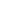 внешний облик человека;профессиональные косметические средства и декоративная косметика;технологическое оборудование, профессиональные инструменты и принадлежности;технологии оформления бровей и ресниц, макияжа, фейс-арта и боди-арта;нормативные правовые акты.2.2. Требования к результатам освоения ППССЗРезультаты освоения ППССЗ определяются приобретаемыми выпускником компетенциями, т.е. его способностью применять знания, умения и личные качества в соответствии с задачами профессиональной деятельности.2.2.1. Общие компетенцииВыпускник должен обладать следующими общими компетенциями (ОК): ОК 1. Понимать сущность и социальную значимость своей будущей профессии, проявлять к ней устойчивый интерес.ОК 2. Организовывать собственную деятельность, определять методы и способы выполнения профессиональных задач, оценивать их эффективность и качество.ОК 3. Решать проблемы, оценивать риски и принимать решения в нестандартных ситуациях.ОК 4. Осуществлять поиск, анализ и оценку информации, необходимой для постановки и решения профессиональных задач, профессионального и личностного развития.ОК 5. Использовать информационно-коммуникационные технологии для совершенствования профессиональной деятельности.ОК 6. Работать в коллективе и команде, обеспечивать ее сплочение, эффективно общаться с коллегами, руководством, потребителями.ОК 7. Ставить цели, мотивировать деятельность подчиненных, организовывать и контролировать их работу с принятием на себя ответственности за результат выполнения заданий.ОК 8. Самостоятельно определять задачи профессионального и личностного развития, заниматься самообразованием, осознанно планировать повышение квалификации.ОК 9. Быть готовым к смене технологий в профессиональной деятельности.2.2.2. Основные виды деятельности выпускниковВизажист-стилист готовится к следующим видам деятельности: коррекция и окрашивание бровей, окрашивание ресниц; выполнение салонного и специфического макияжа; выполнение фейс-арта, боди-арта;создание индивидуального стиля заказчика в соответствии с запросами, историческими стилями и тенденциями моды;выполнение работ по одной или нескольким профессиям рабочих, должностям служащих (приложение к ФГОС).2.2.3. Профессиональные компетенцииВыпускник должен обладать следующими профессиональными компетенциями (ПК), соответствующими видам деятельности:1. Коррекция и окрашивание бровей, окрашивание ресниц.ПК 1.1. Организовывать подготовительные работы по обслуживанию заказчика. ПК 1.2. Выполнять коррекцию и окрашивание бровей.ПК 1.3. Выполнять окрашивание ресниц.ПК 1.4. Организовывать заключительные работы по обслуживанию заказчика. 2. Выполнение салонного и специфического макияжа.ПК 2.1. Организовывать подготовительные работы по обслуживанию заказчика. ПК 2.2. Выполнять салонный макияж.ПК 2.3. Выполнять специфический макияж.ПК 2.4. Выполнять грим для кино, театра и подиума.5ПК 2.5. Оказывать консультационные услуги по выполнению макияжа в домашних условиях.ПК 2.6. Организовывать заключительные работы по обслуживанию заказчика. 3. Выполнение фейс-арта, боди-арта.ПК 3.1. Организовывать подготовительные работы по обслуживанию заказчика. ПК 3.2. Выполнять рисунки в технике фейс-арт.ПК 3.3. Выполнять рисунки в технике боди-арт.ПК 3.4. Организовывать заключительные работы по обслуживанию заказчика. 4. Создание индивидуального стиля заказчика в соответствии с запросами, историческими стилями и тенденциями моды.ПК 4.1. Организовывать подготовительные работы по обслуживанию заказчика. ПК 4.2. Разрабатывать концепцию образа индивидуального стиля заказчика и коллекции образов.ПК 4.3. Воплощать концепцию образа индивидуального стиля заказчика, создавать коллекции образов.ПК 4.4. Обеспечивать эффективное взаимодействие специалистов с целью создания образа.ПК 4.5. Организовывать заключительные работы по обслуживанию заказчика. 4. Выполнение работ по одной или нескольким профессиям рабочих,должностям служащих.3. ДОКУМЕНТЫ, РЕГЛАМЕНТИРУЮЩИЕ СОДЕРЖАНИЕ И ОРГАНИЗАЦИЮ ОБРАЗОВАТЕЛЬНОГО ПРОЦЕССА ПРИ РЕАЛИЗАЦИИ ППССЗ 43.02.03 СТИЛИСТИКА И ИСКУССТВО ВИЗАЖАВ соответствии с Приказом Министерства образования и науки РФ от 14 июня 2013г. № 464 «Об утверждении Порядка организации и осуществления образовательной деятельности по образовательным программам среднего профессионального образования» и ФГОС СПО 43.02.03 Стилистика и искусство визажа содержание и организация образовательного процесса при реализации данной ППССЗ регламентируется:учебным планом;рабочими программами учебных дисциплин;рабочими программами профессиональных модулей;материалами, обеспечивающими оценку качества подготовки обучающихся;программами учебных и производственных практик;годовым учебным графиком;методическими материалами, обеспечивающими реализацию соответствующих образовательных технологий;локальными нормативными актами.3.1. Учебный планППССЗ предусматривает изучение следующих учебных циклов: общего гуманитарного и социально-экономического; математического и общего естественнонаучного; профессионального;и разделов:учебная практика;производственная практика (по профилю специальности); производственная практика (преддипломная); промежуточная аттестация;государственная итоговая аттестация (подготовка и защита выпускной квалификационной работы).В учебном плане отображается логическая последовательность освоения циклов и разделов ППССЗ (дисциплин, модулей, практик), обеспечивающих формирование компетенций. Указываются:сводные данные по бюджету времени в неделях;наименование циклов, дисциплин, профессиональных модулей, МДК, практик;7учебная нагрузка обучающихся с указанием максимальной и обязательной аудиторной нагрузки в часах;распределение обязательной нагрузки по курсам и семестрам;перечень кабинетов, лабораторий, мастерских и др. для подготовки поспециальности;особенности организации учебно-производственного процесса и формы контроля качества освоения ППССЗ.3.2. Учебный графикВ графике указывается последовательность реализации ППССЗ по годам, включая теоретическое обучение, учебную и производственную практики, промежуточные и итоговую аттестации, каникулы.4. ПЕРЕЧЕНЬ ПРОГРАММ ДИСЦИПЛИН, ПРОФЕССИОНАЛЬНЫХ МОДУЛЕЙ И ПРАКТИКВ состав ППССЗ входят рабочие программы всех учебных дисциплин (УД) и профессиональных модулей (ПМ) как обязательной, так и вариативной частей учебных циклов и раздела «Физическая культура».4.1. Перечень рабочих программ УД4.1.1. Дисциплины учебного цикла ОГСЭ ОГСЭ.01 Основы философииОГСЭ.02 ИсторияОГСЭ.03 Психология общения ОГСЭ.04 Иностранный язык ОГСЭ.05 Физическая культураОГСЭ.06 Русский язык и культура речи (вариатив)4.1.2. Дисциплины учебного цикла ЕНЕН.01 Информатика и информационно-коммуникационные технологии в профессиональной деятельности4.1.3. Дисциплины профессионального учебного цикла ОП.00 Общепрофессиональные дисциплиныОП.01 Сервисная деятельностьОП.02 Основы маркетинга и менеджментаОП.03 Пластическая анатомия человека ОП.04 Рисунок и живописьОП.05 Цветоведение ОП.06 Основы композиции ОП.07 ЭстетикаОП.08 Безопасность жизнедеятельностиДисциплины, введенные за счет вариативного компонента ОП.09 История изобразительного искусстваОП.10 Санитария и гигиенаОП.11 Основы анатомии и физиологии кожиОП.12 МатериаловедениеОП.13 Косметическая химияОП.14 Теория модыОП.15 ПедикюрОП.16 Профессиональная этикаОП.17 Экономика организации4.2. Структура рабочих программ учебных дисциплин 1. Паспорт рабочей программы УД1.1. Область применения программы 1.2. Место УД в структуре ППССЗ СПО1. 3. Цели и задачи дисциплины – требования к результатам освое ния дисциплины1.4. Количество часов на освоение программы УД 2. Структура и содержание УД2. 1. Объем УД и виды учебной работы2. 2. Рабочий тематический план и содержание УД 3. Условия реализации рабочей программы УД3.1. Требования к минимальному материально-техническому обеспечению3.2. Информационное обеспечение обучения. Перечень рекомендуемых учебных изданий, Интернет-ресурсов, дополнительной литературы4. Контроль и оценка результатов освоения дисциплины УД 4.3. Перечень рабочих программ профессиональных модулейПМ.01 Коррекция и окрашивание бровей, окрашивание ресниц МДК.01.01 Основы косметологииМДК.01.02 Технология оформления бровей и ресницПМ.02 Выполнение салонного и специфического макияжа МДК.02.01 Искусство и технология макияжаМДК.02.02 Технология сценического грима (вариатив)МДК.02.03 Технология подиумного и телевизионного макияжа (вариатив)ПМ.03 Выполнение фейс-арта, боди-арта МДК.03.01 Технология фейс-арта, боди-артаПМ.04 Создание индивидуального стиля заказчика в соответствии с запросами, историческими стилями и тенденциями модыМДК.04.01 Искусство создания стиляПМ.05 Выполнение работ по одной или нескольким профессиям рабочих, должностям служащихМДК.05.01 Выполнение работ по одной или нескольким профессиям рабочих, должностям служащих4.4. Структура рабочих программ ПМ 1. Паспорт рабочей программы ПМ1.1. Область применения программы1.2. Цели и задачи модуля – требования к результатам освоения модуля1.4. Количество часов на освоение программы ПМ 2. Результаты освоения ПМ3. Структура и содержание ПМ3. 1. Рабочий тематический план ПМ 3. 2. Содержание обучения по ПМ4. Условия реализации программы ПМ4.1. Требования к минимальному материально-техническому обес-печению4.2. Информационное обеспечение обучения. Перечень рекомендуемых учебных изданий, Интернет-ресурсов, дополнительной литературы4.3. Общие требования к организации образовательного процесса 4.4. Кадровое обеспечение образовательного процесса5. Контроль и оценка результатов освоения ПМ (вида деятельности)4.5. Программы учебной и производственных практикПрограммы учебных и производственных практик разработаны на основе рабочих программ профессиональных модулей и включают:рабочее тематическое планирование учебной и производственной (по профилю специальности) практик;поурочное планирование учебной практики;перечень заданий к дифференцированному зачету по учебной практике; содержание производственной (по профилю специальности) практики; перечень заданий к дифференцированному зачету по производственной практике.Учебная практика проводится в учебно-производственных мастерских концентрированно, после изучения курсов МДК по каждому профессиональному модулю. Сводное количество учебной практики – 10 недель.Производственная практика (по профилю специальности) проводится концентрированно, после изучения каждого профессионального модуля. Сводное количество производственной (по профилю специальности) практики – 15 недель.После окончания производственной практики по профилю специальности проводится преддипломная практика - 4 недели.5. КОНТРОЛЬ И ОЦЕНКА РЕЗУЛЬТАТОВ ОСВОЕНИЯ ППССЗОценка качества освоения ППССЗ включает в себя текущий контроль успеваемости, промежуточную и государственную итоговую аттестацию обучающихся. Разработанные комплекты контрольно-оценочных средств по УД и ПМ содержат теоретические и практические задания для определения уровня усвоения знаний и умений и сформированности профессиональных компетенций. Промежуточная аттестация по междисциплинарным курсам проводится в форме экзамена. Промежуточная аттестация по учебным дисциплинам проводится в форме тестирования на бумажных носителях, в форме устных экзаменов. Промежуточная аттестация по профессиональным модулям проводится в форме практического экзамена или защиты портфолио. Для государственной итоговой аттестации разработан перечень тем дипломных работ.6. МЕТОДИЧЕСКОЕ ОБЕСПЕЧЕНИЕ ППССЗ Методические материалы включают в себя:рекомендации по выполнению самостоятельной работы студентов по учебным дисциплинам и профессиональным модулям;рекомендации по выполнению лабораторных и/или практических работ по учебным дисциплинам и профессиональным модулям;рекомендации по подготовке и защите курсовых и дипломных работ; практикумы;конспекты лекций и др.7. ЛОКАЛЬНЫЕ НОРМАТИВНЫЕ АКТЫЛокальные нормативные акты, регламентирующие реализацию ППССЗ: 1. Положение о промежуточной аттестации2. Положение о проведении государственной итоговой аттестации 3. Положение о ежемесячной аттестации4. Положение о перезачете дисциплин5. Положение о порядке организации учебной и производственной практики 6. Положение о проведении текущего контроля7. Положение о самостоятельной работе8. Положение по планированию, организации и проведению лабораторныхработ и практических занятий обучающихся/студентов9. Положение о порядке реализации права обучающихся/студентов на обу-чение по индивидуальному учебному плану10. Положение о структуре, порядке разработки и утверждения ППССЗ13СОГЛАСОВАНОУТВЕРЖДАЮДиректор ПОУ «ВВКИФП»(должность)______________ В.Н.Синенокм.п.(наименование организации)Приказ от «__»___201_ г. № ___(подпись)                        (ФИО)м.пвид подготовкибазоваяформа подготовкиочнаясрок обучения на базе среднего общего образования на базе основного общего образования2 года 10 месяцев3 года 10 месяцев